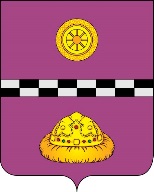 ПОСТАНОВЛЕНИЕот 27 ноября  .                                                                                     № 1011В  соответствии с частью 2 статьи 14  Федерального закона  от 24.07.2007г. № 209-ФЗ «О развитии  малого и среднего предпринимательства в Российской Федерации», Федеральным законом  от 27.07.2010г. № 210-ФЗ «Об организации предоставления государственных и муниципальных услуг», а также в целях приведения нормативного акта в соответствии с требованиями федерального законодательства ПОСТАНОВЛЯЮ:Внести в постановление администрации муниципального района «Княжпогостский» от 27.02.2014г. № 127 «Об утверждении Порядка предоставления финансовой поддержки субъектам малого и среднего предпринимательства» (далее-  постановление) следующие изменения и  дополнения:Пункт 4 Приложения №1 постановления дополнить  абзацами 14 и 15 следующего содержания:«Документы, указанные в подпунктах 1-2, 5, 9-12 настоящего пункта, представляются субъектами малого и среднего предпринимательства в отдел социально-экономического развития, предпринимательства и потребительского рынка администрации муниципального района «Княжпогостский» самостоятельно. Субъект малого и среднего предпринимательства несет ответственность за достоверность сведений, представленных при получении субсидии.Сведения, содержащиеся в документах, указанных в подпунктах 3-4, 6-8  настоящего пункта, запрашиваются отделом социально-экономического развития, предпринимательства и потребительского рынка администрации муниципального района «Княжпогостский» в течение 5 рабочих дней со дня поступления заявки в порядке межведомственного информационного взаимодействия у органов, предоставляющих государственные услуги, и органов, предоставляющих муниципальные услуги, иных государственных органов, органов местного самоуправления, а также подведомственных этим органам организаций, если такие сведения находятся в распоряжении этих органов (организаций) в соответствии с нормативными правовыми актами Российской Федерации, нормативными правовыми актами субъектов Российской Федерации, муниципальными правовыми актами, в случае если субъект малого и среднего предпринимательства не представил документы, указанные в подпунктах 3-4, 6-8   настоящего пункта, самостоятельно.».1.2. Пункт 4 Приложения №2 постановления дополнить абзацами 16 и 17 следующего содержания:«Документы, указанные в подпунктах 1-2, 5, 9-14 настоящего пункта, представляются субъектами малого и среднего предпринимательства в отдел социально-экономического развития, предпринимательства и потребительского рынка администрации муниципального района «Княжпогостский» самостоятельно. Субъект малого и среднего предпринимательства несет ответственность за достоверность сведений, представленных при получении субсидии.Сведения, содержащиеся в документах, указанных в подпунктах 3-4, 6-8  настоящего пункта, запрашиваются отделом социально-экономического развития, предпринимательства и потребительского рынка администрации муниципального района «Княжпогостский» в течение 5 рабочих дней со дня поступления заявки в порядке межведомственного информационного взаимодействия у органов, предоставляющих государственные услуги, и органов, предоставляющих муниципальные услуги, иных государственных органов, органов местного самоуправления, а также подведомственных этим органам организаций, если такие сведения находятся в распоряжении этих органов (организаций) в соответствии с нормативными правовыми актами Российской Федерации, нормативными правовыми актами субъектов Российской Федерации, муниципальными правовыми актами, в случае если субъект малого и среднего предпринимательства не представил документы, указанные в подпунктах 3-4, 6-8   настоящего пункта, самостоятельно.».1.3.  Абзац  26  пункта 5 Приложение № 3 постановления изложить в новой редакции:«Документы, указанные в подпунктах 1, 7-11 настоящего пункта, представляются субъектами малого и среднего предпринимательства в отдел социально-экономического развития, предпринимательства и потребительского рынка администрации муниципального района «Княжпогостский» самостоятельно. Субъект малого и среднего предпринимательства несет ответственность за достоверность сведений, представленных при получении субсидии.Сведения, содержащиеся в документах, указанных в подпунктах 2-6  настоящего пункта, запрашиваются отделом социально-экономического развития, предпринимательства и потребительского рынка администрации муниципального района «Княжпогостский» в течение 5 рабочих дней со дня поступления заявки в порядке межведомственного информационного взаимодействия у органов, предоставляющих государственные услуги, и органов, предоставляющих муниципальные услуги, иных государственных органов, органов местного самоуправления, а также подведомственных этим органам организаций, если такие сведения находятся в распоряжении этих органов (организаций) в соответствии с нормативными правовыми актами Российской Федерации, нормативными правовыми актами субъектов Российской Федерации, муниципальными правовыми актами, в случае если субъект малого и среднего предпринимательства не представил документы, указанные в подпунктах 2-6 настоящего пункта, самостоятельно.».1.4. Абзац  12  пункта 6 Приложения № 4 постановления изложить в новой редакции:«Документы, указанные в подпунктах 1, 7-9 настоящего пункта, представляются субъектами малого и среднего предпринимательства в отдел социально-экономического развития, предпринимательства и потребительского рынка администрации муниципального района «Княжпогостский» самостоятельно. Субъект малого и среднего предпринимательства несет ответственность за достоверность сведений, представленных при получении субсидии.Сведения, содержащиеся в документах, указанных в подпунктах 2-6  настоящего пункта, запрашиваются отделом социально-экономического развития, предпринимательства и потребительского рынка администрации муниципального района «Княжпогостский» в течение 5 рабочих дней со дня поступления заявки в порядке межведомственного информационного взаимодействия у органов, предоставляющих государственные услуги, и органов, предоставляющих муниципальные услуги, иных государственных органов, органов местного самоуправления, а также подведомственных этим органам организаций, если такие сведения находятся в распоряжении этих органов (организаций) в соответствии с нормативными правовыми актами Российской Федерации, нормативными правовыми актами субъектов Российской Федерации, муниципальными правовыми актами, в случае если субъект малого и среднего предпринимательства не представил документы, указанные в подпунктах 2-6 настоящего пункта, самостоятельно.».1.5. Абзац  29  пункта 5 Приложения № 5 постановления изложить в новой редакции:«Документы, указанные: в подпунктах 1,6-13 пункта 5.1; в подпунктах 1,6-12 пункта 5.2 представляются субъектами малого и среднего предпринимательства в отдел социально-экономического развития, предпринимательства и потребительского рынка администрации муниципального района «Княжпогостский» самостоятельно. Субъект малого и среднего предпринимательства несет ответственность за достоверность сведений, представленных при получении субсидии.Сведения, содержащиеся в документах, указанных: в подпунктах 2-5  пункта 5.1; в подпунктах 2-5  пункта 5.2, запрашиваются отделом социально-экономического развития, предпринимательства и потребительского рынка администрации муниципального района «Княжпогостский» в течение 5 рабочих дней со дня поступления заявки в порядке межведомственного информационного взаимодействия у органов, предоставляющих государственные услуги, и органов, предоставляющих муниципальные услуги, иных государственных органов, органов местного самоуправления, а также подведомственных этим органам организаций, если такие сведения находятся в распоряжении этих органов (организаций) в соответствии с нормативными правовыми актами Российской Федерации, нормативными правовыми актами субъектов Российской Федерации, муниципальными правовыми актами, в случае если субъект малого и среднего предпринимательства не представил документы самостоятельно.».Контроль за исполнением настоящего  постановления возложить на заместителя руководителя администрации муниципального района «Княжпогостский» – Т.Ф. Костину.И.о. руководителя администрации                                                        А.Л. Немчинов О внесении изменений и дополнений в постановление администрации муниципального района «Княжпогостский» от 27.02.2014г. № 127 «Об утверждении Порядка предоставления финансовой поддержки субъектам малого и среднего предпринимательства»